ПРОВЕРКА В ОТНОШЕНИИ ООО «ГУК «Сокол»В Госжилинспекцию поступило обращение от жителей дома № 35 по                      ул. Студеновская  г. Липецка по вопросу ремонта балконного козырька.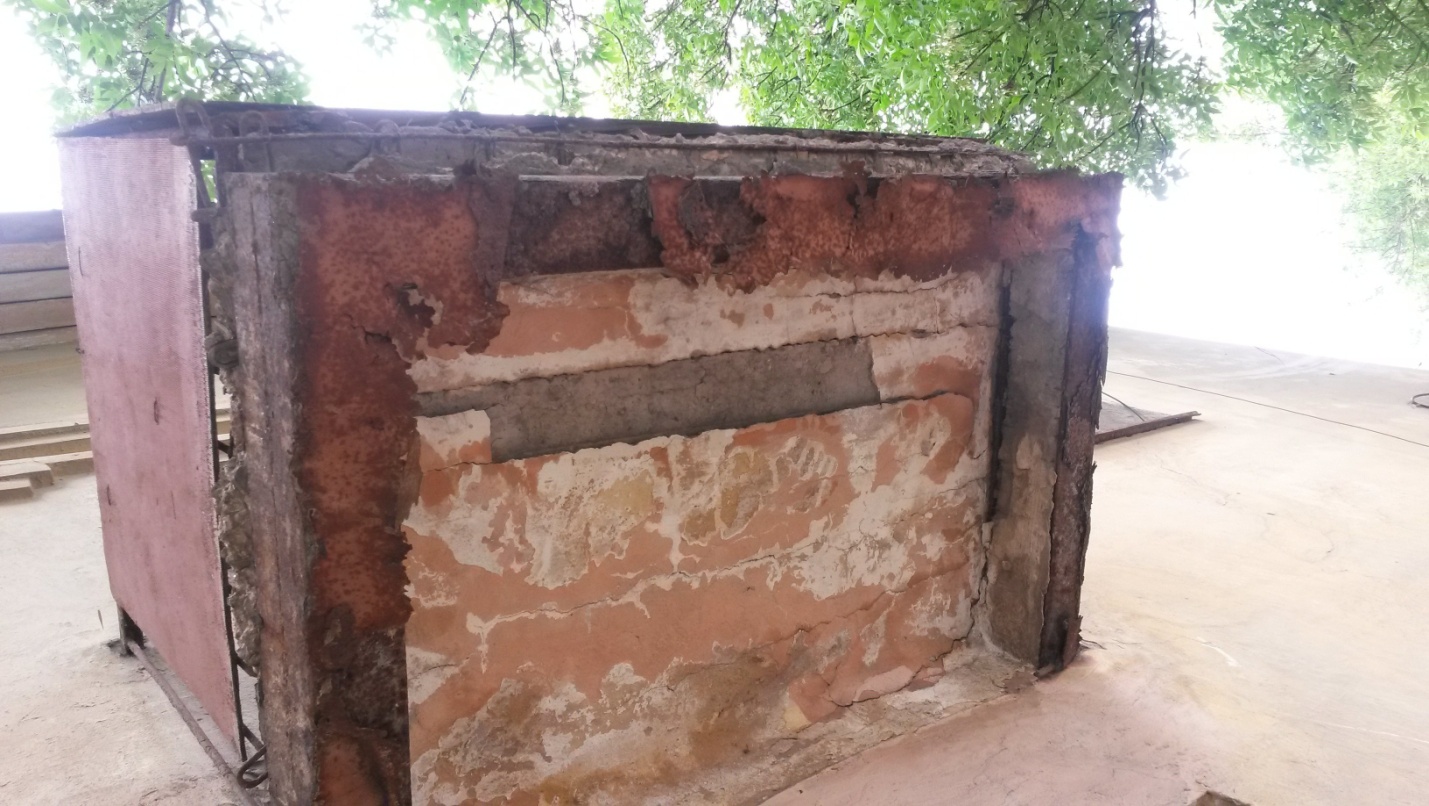 Управляющей организацией устранены выявленные нарушения.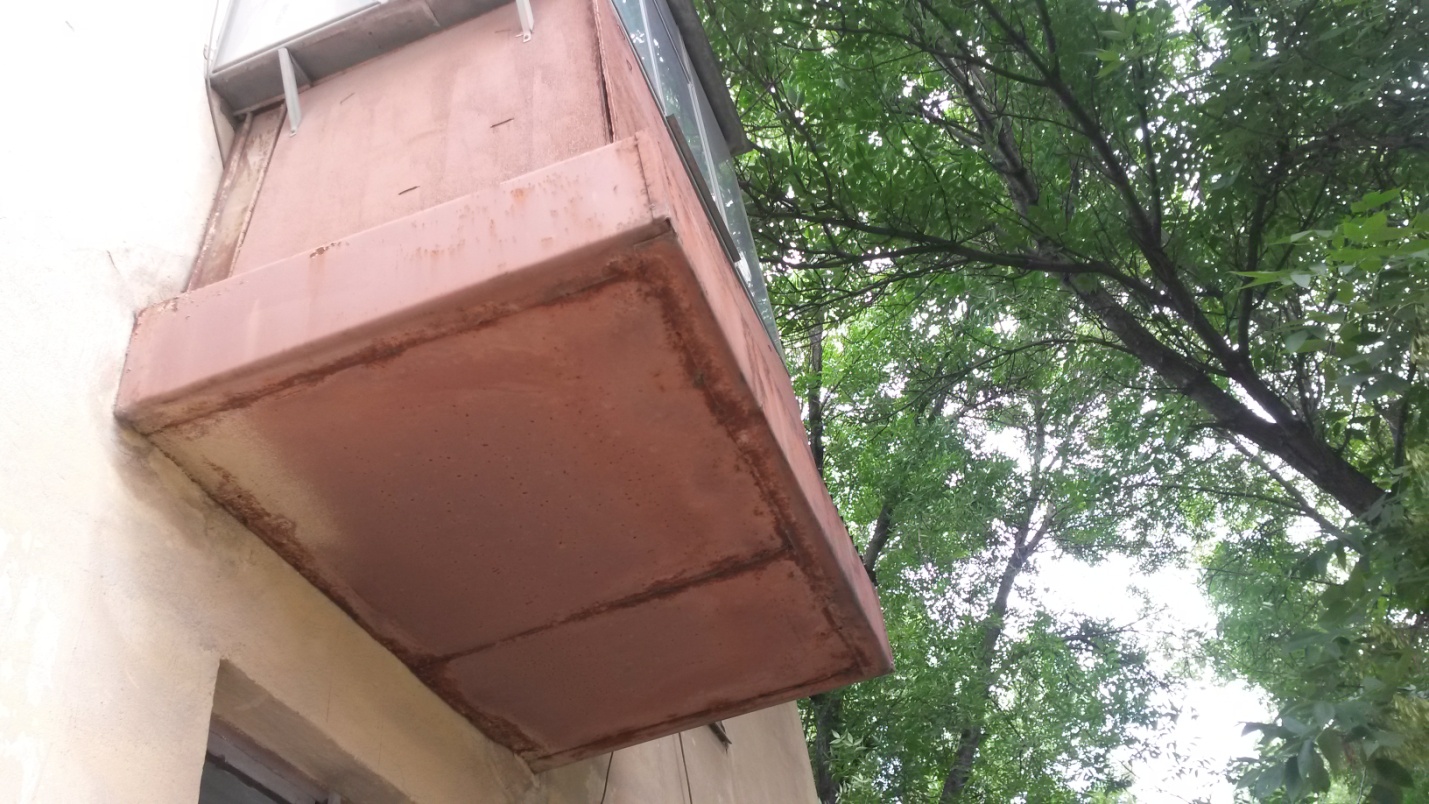 